Mood ChartFill in a mood chart for 4 weeks beginning from today. write the date on the left side tick the mood write down a key word/phrase that influenced your mood that day (e. g. too much homework, news: end of lockdown, I went running, etc.) We can plot your results in about 4 weeks when we are back in school (see picture below). It is important that you track your mood and movement every day to have solid results. Movement Chart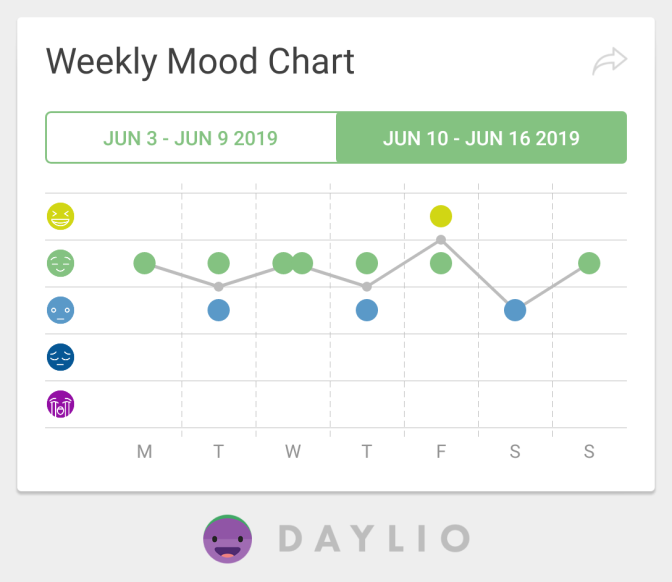 12345KeywordDate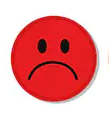 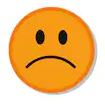 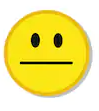 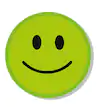 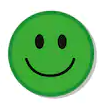 1.2.2021*Spaß2.2.2021*Gluck3.2.2021*Spiel4.2.2021*Musik horen5.2.2021*lagnweilig6.2.2021*ermuden7.2.2021*liebe8.2.2021*Freude9.2.2021*Gluck10.2.2021*Musik horen11.2.2021*spaß12.2.2021*lerne13.2.2021*gluck14.2.2021*liebe15.2.2021*Schule16.2.2021*lerne17.2.2021*spiel18.2.2021*lerne19.2.2021*ermuden20.2.2021*Spaß21.2.2021*lerneDateType of Movement (e.g. running, Yoga, dancing, etc.)Length (e.g. 30 mins) 1.2.2021spazieren40min2.2.2021spazieren40min3.2.2021spazieren1h4.2.2021trainieren40min5.2.2021sprazieren1h 30min6.2.2021trainieren40min7.2.2021yoga30min8.2.2021sprazienen1h 30min9.2.2021trainieren1h10.2.2021sprazieren1h 30min11.2.2021trainieren1h12.2.2021sprazieren1h13.2.2014yoga30min14.2.2021sprazieren1h15.2.2021trainieren30min16.2.2021sprazieren1h17.2.2021trainieren40min18.2.2021yoga30min19.2.2021sprazieren1h 30min20.2.2021trainieren40min21.2.2021trainieren1h